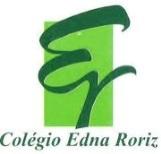 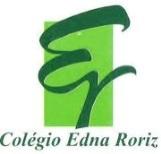 Atividade de ciências - AnimaisConhecendo mais os animais	Vocês aprenderam sobre vários animais e suas características. A seguir, vão compartilhar o que já aprenderam e ainda aprender um pouco mais!	Para isso, vamos montar um mural sobre os animais. Siga as instruções:1 - ESCOLHA um animal para pesquisar. Pode ser um animal de que você goste muito ou que conheça bem pouco.2 – PESQUISE informações sobre o animal escolhido.3 – FAÇA uma ficha sobre o animal pesquisado com os seguintes itens:a) Gravura do animal ou desenhob) Nome do animalc) Ambiente onde vived) De que forma nascee) De que se alimentaf) Cobertura do corpog) Locomoçãoh) CuriosidadesMonte a ficha do animal na folha a seguir. Capriche!Conhecendo mais os animais 